NPFC-2021-TWG CMSA04-WP12 (Rev. 2)TWG CMSA Work Plan, 2021-2025The TWG CMSA04 meeting revised and updated the TWG CMSA work plan for 2020-2025 adopted at the meeting in November 2020. The Work Plan will be submitted to the SC for consideration.FIVE-YEAR WORK PLANTechnical Working Group on Chub Mackerel Stock Assessment (TWG CMSA)Priority list:Data preparation and review of biological informationDevelop an operating modelTest stock assessment models (VPA, ASAP, KAFKA, SAM, state-space production model)Conduct stock assessment of chub mackerelSet biological reference points Provide scientific advice on the management of chub mackerel stock to the CommissionRegularly update and refine inputsConduct MSE for chub mackerel* Work plan for the development of MSE will be reviewed and revised by the TWG CMSA in the future.Flowchart for the development of operating models and testing stock assessment models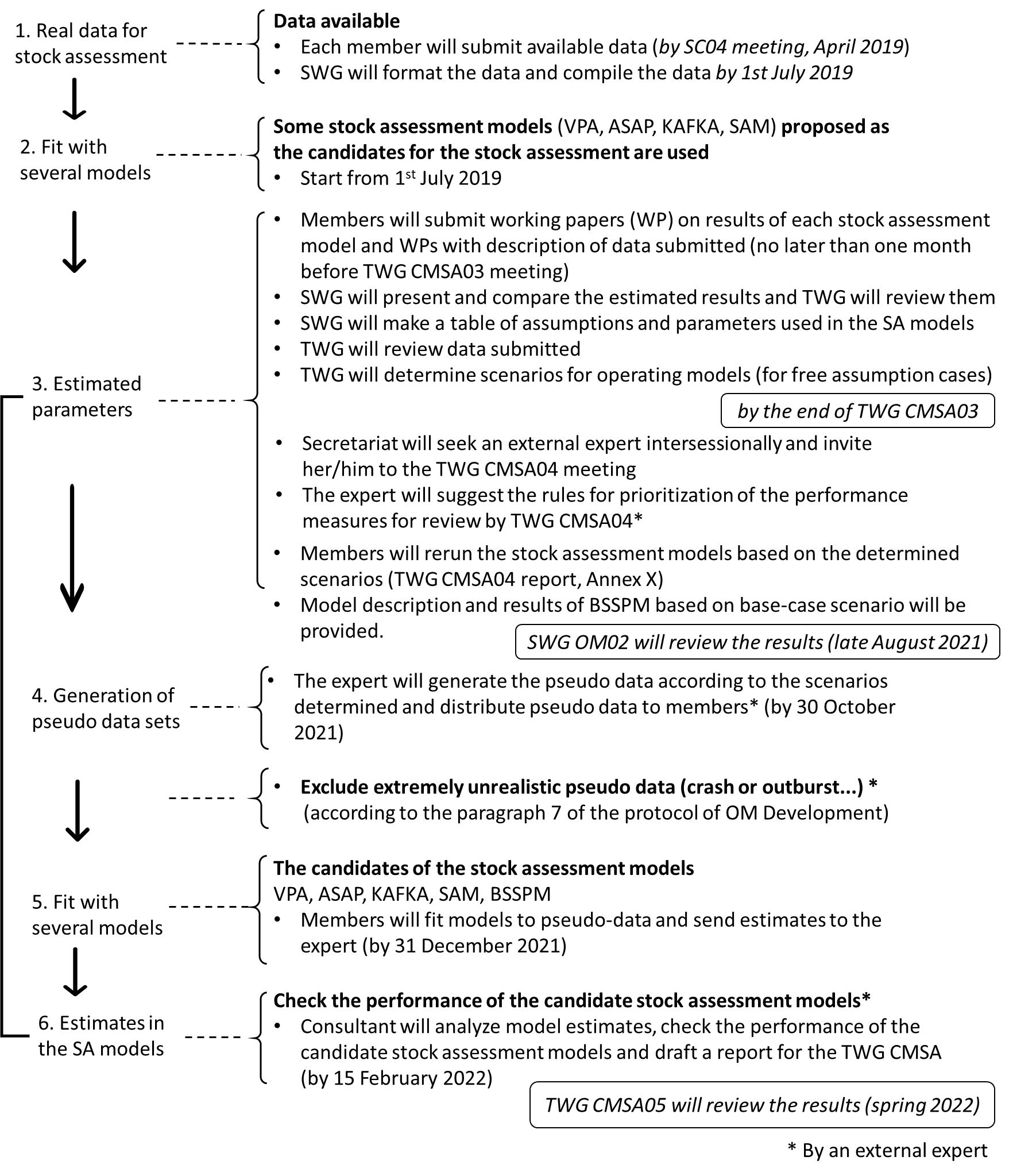 ITEM2021 summer2022 spring2022202320242025Regular update of inputsResearch survey indicesStandardize survey data (intersessional)Review the data used for the stock assessmentReview the data used for the stock assessmentFinalize the data used for the stock assessment UpdateUpdateUpdateCPUE indicesStandardize CPUE (intersessional)Review the data used for the stock assessmentReview standardized CPUE indices for stock assessmentFinalized CPUE standardizationUpdateUpdateUpdateCatch data/catch compositionReview the data used for the stock assessmentReview the data used for the stock assessmentFinalize the data used for the stock assessment UpdateUpdateUpdateBiological parameters (maturity, M, weight)Review biological parametersReview biological parameters Determine the range of assumption for preliminary stock assessmentFinalize assumptions for the stock assessmentReview biological parametersReview biological parametersReview biological parametersOperating model (OM)Development of operating modelAgree on the rules for prioritization of the performance measures Generate pseudo data to be fitted to the stock assessment models (intersessional)Testing stock assessment modelsMembers fit models to pseudo-data and send estimates to the Secretariat (intersessional)Consultant drafts a report about the performance of the candidate stock assessment models (intersessional) Choose the best SA model(s)Stock assessmentBenchmark stock assessmentDiscuss future projection methodsDetermine the method for future projectionConduct preliminary stock assessmentComplete stock assessment with the selected SA model(s) Update SA modelUpdate SA modelImprovement and further investigation of the selected modelReview and improve, if needed, the SA modelReview and improve, if needed, the SA modelToward development of reference pointsSet biological reference points (limit and target)Review RPs reportList candidate reference points Compare robustness of reference pointsChoose reference pointsReview reference pointsToward development of MSE*Development of management objectivesLiaise with the Commission and TCC to set management objectivesFinalize management objectives Definition of performance measuresList of performance measuresReview performance measuresSelect performance measureReview performance measuresConstruction of OMsContinueDiscuss MSE approaches and frameworks for chub mackerel Discuss ranges of uncertaintiesDevelopment of candidate MPsSuggest preliminary list of MPsReview the list of MPsReview the performance of MPSimulation performance testsConduct preliminary MSEConduct MSEComparison of MPs and finalize advice Select MP and suggest HCR to SCReview MP and HCRContinue